ZARZĄDZENIE NR 52 Burmistrza Jedwabnego z dnia 13.07.2018 rokusprawie; powołania Komisji Przetargowej,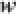 Na podstawie art. 30 ust. 2 pkt 3 ustawy dnia 8 marca 1990 r, o samorządzie gminnym( Dz. U. z 2018 r. poz. 1000, z póżn. zm.), oraz Zarządzenia Burmistrza nr 88 / 2016 zarządzam co następuje: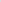 §1. W związku z ogłoszeniem o pierwszym przetargu ustnym nieograniczonym, w sprawie sprzedaży ładowarki kołowej WERKLUST, powołuję Komisję Przetargową, zwaną dalej „Komisją" w następującym składzie:Aneta Biedrzycka- PrzewodniczącaAgnieszka Górska- członekAndrzej Nieciecki- członek2. Do obowiązków komisji należy;udzielenia informacji oferentom.przeprowadzenia przetargusporządzenie protokołu końcowego z podaniem wyników przetargu i przedłożenie go do zatwierdzenia Burmistrzowi4} zamieszczenie ogłoszenia o wyniku przetargu na stronie internetowej Urzędu Miejskiego w Jedwabnem§2. Komisja pełni obowiązki od dnia powołania do dnia zatwierdzenia przez Burmistrza protokołu końcowego z przetargu.§3. Zarządzenie wchodzi w życie z dniem wydania.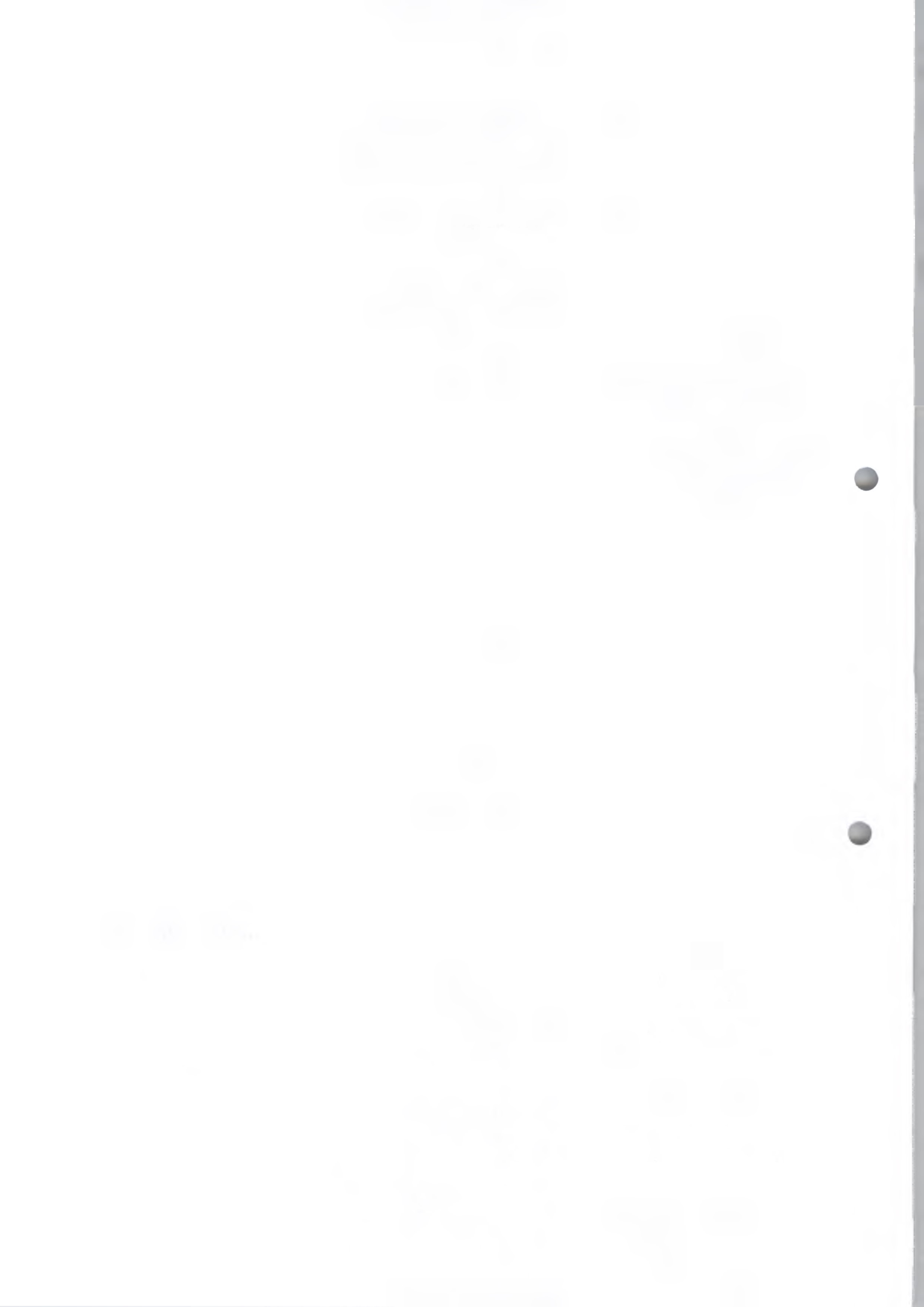 